Крышки колодца (плиты перекрытия ПП)
ЖБИ с отверстием 660мм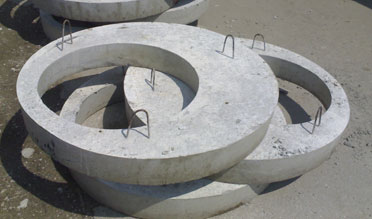 Крышка колодца (плита перекрытия) одна из составных частей при строительстве любого колодца. Предназначена для доступа во внутрь колодца, чтобы обеспечить нормальное его функционирование. Представляет собой — железобетонные изделия с отверстием под люк. Производится из армированного бетона. Устанавливается на заключительной стадии монтажа колодца. Защищает всю конструкцию железобетонного колодца. В крышку колодца встраивается люк. Крышка колодца (ЖБИ) малого диаметра (таблетка) D= 740 мм, толщина – 100 мм, вес – 100 кг,цена – 200 грн. (оптом – 180 грн.)Люки канализационные полимерные: стандартный цена – 400 грн., с замыкающим устройством,ИзделиеD вн. х D нар. х Н, ммМасса, кгЦена опт., грн.Цена розн., грн.КО-6580 х  840 х  7060530,00550,00ПП-80660 х 960 х  100135640,00670,00ПП-100660 х  1160 х  100250810,00850,00ПП-100усилен.660 х  1160 х  1503751140,001200,00ПП-120660 х  1360 х  1003501040,001090,00ПП-150660 х  1700 х  1257001820,001880,00ПП-150усилен.660 х  1700 х  1508402410,002520,00ПП-200660 х  2200 х  12510002350,002510,00ПП-200усилен.660 х  2200 х  15012003090,003200,00ПП-240под заказ660 х  2640 х  15020004180,004290,00ПП-300под заказ660 х  3300 х  20033006240,006580,00